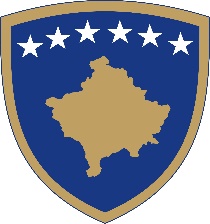 Republika e KosovësRepublika Kosova - Republic of KosovoQeveria - Vlada - GovernmentRAPORTNga procesi i konsultimeve publike për Planin e Veprimit për zbatimin e fazës së dytë të prioriteteve politike – Agjendës PëR reforma Evropiane (PV era II)Shtator 2021PrishtinëHyrje/sfondiPlani i Veprimit për zbatimin e fazës së dytë të prioriteteve politike BE-Kosovë – Agjendës për Reforma Evropiane (PV era II) përcakton masat e institucioneve shtetërore për zbatimin e 15 prioriteteve politike të dakorduara ndërmjet Republikës së Kosovës dhe Bashkimit Evropian (BE). Ai është hartuar në bashkëpunim të ngushtë me institucionet relevante të linjës dhe në konsultim me Komisionin Evropian. Si i tillë, PV ERA II do të jetë dokumenti kryesor politik i vendit për të matur progresin afatmesëm të vendit drejt synimit afatgjatë për anëtarësim në BE.Finalizimi i draftit të PV ERA II është pasuar nga konsultimi publik, në formë elektronike dhe përmes takimeve më palët e interesuara për të kontribuar në këtë dokument. Mundësinë për të komentuar e kanë pasur të gjithë qytetarët e Republikës së Kosovës dhe ekspertë të ndryshëm. Konsultimi i draftit është bërë ne pajtim të plotë me Rregulloren nr. 05/2016 për standardet minimale për procesin e konsultimit publik. Më tej, në nëntor 2020 janë zhvilluar konsultime të hershme me mbi 100 OShC mbi draftin e parë të PV ERA II. Këto konsultime janë zhvilluar përmes emailit.Ecuria procesit të konsultimitPV ERA II është publikuar për konsultim me publikun në platformën elektronike për konsultime më datë 10 qershor 2021 dhe ka qenë e hapur për komente deri me datë 18 qershor 2021. Kohëzgjatja e konsultimeve është dashur të shkurtohet për shkak të kohës së shkurtër në dispozicion për finalizimin e dokumentit. Sipas Rregullores për standardet minimale të konsultimit publik, dokumenti është publikuar në platformë duke u mundësuar të gjithë të interesuarve të kontribuojnë me komente.Përmbledhje e kontributeve të pranuara gjatë procesit të konsultimitTë gjitha komentet në draftin e PV ERA II nga palët e interesit janë pranuar me shkrim/në mënyrë elektronike (përmes e-mailit).Çështje të tjeraMe qëllim të finalizimit të draftit të PV ERA II dhe shqyrtimit të komenteve të pranuara, janë konsultuar zyrat sektoriale për integrim evropian përgjegjëse për shtyllat specifike. Të gjitha kontributet e pranuara janë shqyrtuar veç e veç, ndërsa raporti i detajuar për komentet e pranuara, kontribuuesit dhe statusin e kontributeve janë paraqitur në formë të plotë ne shtojcën nr. 1 të këtij raporti.Hapat e ardhshëmPV ERA II është miratuar nga Qeveri më 19 gusht 2021 dhe është dërguar në Kuvend për miratim përfundimtar. PërfundimPV ERA II është miratuar nga Qeveria e Kosovës në mbledhjen e datës 19 gusht 2021, i njëjti është dërguar për aprovim ne Kuvendin e Republikës së Kosovës.Metodat e konsultimitDatat/kohëzgjatjaNumri i pjesëmarrësve/kontribuuesveKonsultimet me shkrim / në mënyrë elektronike;10.06.21 – 18.06.2021 
7 ditë pune 3 kontribuues i kanë dërguar komentet përmes e-mailitPublikimi në ueb faqe/Platforma elektronike10.06.21 – 18.06.2021 
7 ditë puneAsnjë kontribuues nuk i ka publikuar komentet në platformë Komentet në draftin e Planit të Veprimit për zbatimin e fazës së dytë të prioriteteve politike BE-Kosovë – Agjendës për Reforma Evropiane (PV era II)Komentet në draftin e Planit të Veprimit për zbatimin e fazës së dytë të prioriteteve politike BE-Kosovë – Agjendës për Reforma Evropiane (PV era II)Komentet në draftin e Planit të Veprimit për zbatimin e fazës së dytë të prioriteteve politike BE-Kosovë – Agjendës për Reforma Evropiane (PV era II)Komentet në draftin e Planit të Veprimit për zbatimin e fazës së dytë të prioriteteve politike BE-Kosovë – Agjendës për Reforma Evropiane (PV era II)Komentet në draftin e Planit të Veprimit për zbatimin e fazës së dytë të prioriteteve politike BE-Kosovë – Agjendës për Reforma Evropiane (PV era II)Komentet në draftin e Planit të Veprimit për zbatimin e fazës së dytë të prioriteteve politike BE-Kosovë – Agjendës për Reforma Evropiane (PV era II)Komentet e përgjithshme:Nga Rrjeti i Grave të Kosovës kemi pranuar komente që kanë qenë të karakterit gjinor, respektivisht të fokusuara në zbatimin e Ligjit për Barazi Gjinore dhe referimit gjinor në kuadër të planifikimin dhe hartimit të dokumenteve zyrtare. Nga Ekipi i OKB-së në Kosovë (UNKT) kemi pranuar komente të fokusuara në Objektivat e Zhvillimit të Qëndrueshëm (SDGs), të fokusuara në referenca në baza gjinore, reformën në shëndetësi, mbrojtjen e mjedisit, përkrahjen nga organizatat e huaja etj.Komentet e përgjithshme:Nga Rrjeti i Grave të Kosovës kemi pranuar komente që kanë qenë të karakterit gjinor, respektivisht të fokusuara në zbatimin e Ligjit për Barazi Gjinore dhe referimit gjinor në kuadër të planifikimin dhe hartimit të dokumenteve zyrtare. Nga Ekipi i OKB-së në Kosovë (UNKT) kemi pranuar komente të fokusuara në Objektivat e Zhvillimit të Qëndrueshëm (SDGs), të fokusuara në referenca në baza gjinore, reformën në shëndetësi, mbrojtjen e mjedisit, përkrahjen nga organizatat e huaja etj.Komentet e përgjithshme:Nga Rrjeti i Grave të Kosovës kemi pranuar komente që kanë qenë të karakterit gjinor, respektivisht të fokusuara në zbatimin e Ligjit për Barazi Gjinore dhe referimit gjinor në kuadër të planifikimin dhe hartimit të dokumenteve zyrtare. Nga Ekipi i OKB-së në Kosovë (UNKT) kemi pranuar komente të fokusuara në Objektivat e Zhvillimit të Qëndrueshëm (SDGs), të fokusuara në referenca në baza gjinore, reformën në shëndetësi, mbrojtjen e mjedisit, përkrahjen nga organizatat e huaja etj.Komentet e përgjithshme:Nga Rrjeti i Grave të Kosovës kemi pranuar komente që kanë qenë të karakterit gjinor, respektivisht të fokusuara në zbatimin e Ligjit për Barazi Gjinore dhe referimit gjinor në kuadër të planifikimin dhe hartimit të dokumenteve zyrtare. Nga Ekipi i OKB-së në Kosovë (UNKT) kemi pranuar komente të fokusuara në Objektivat e Zhvillimit të Qëndrueshëm (SDGs), të fokusuara në referenca në baza gjinore, reformën në shëndetësi, mbrojtjen e mjedisit, përkrahjen nga organizatat e huaja etj.Komentet e përgjithshme:Nga Rrjeti i Grave të Kosovës kemi pranuar komente që kanë qenë të karakterit gjinor, respektivisht të fokusuara në zbatimin e Ligjit për Barazi Gjinore dhe referimit gjinor në kuadër të planifikimin dhe hartimit të dokumenteve zyrtare. Nga Ekipi i OKB-së në Kosovë (UNKT) kemi pranuar komente të fokusuara në Objektivat e Zhvillimit të Qëndrueshëm (SDGs), të fokusuara në referenca në baza gjinore, reformën në shëndetësi, mbrojtjen e mjedisit, përkrahjen nga organizatat e huaja etj.Komentet e përgjithshme:Nga Rrjeti i Grave të Kosovës kemi pranuar komente që kanë qenë të karakterit gjinor, respektivisht të fokusuara në zbatimin e Ligjit për Barazi Gjinore dhe referimit gjinor në kuadër të planifikimin dhe hartimit të dokumenteve zyrtare. Nga Ekipi i OKB-së në Kosovë (UNKT) kemi pranuar komente të fokusuara në Objektivat e Zhvillimit të Qëndrueshëm (SDGs), të fokusuara në referenca në baza gjinore, reformën në shëndetësi, mbrojtjen e mjedisit, përkrahjen nga organizatat e huaja etj.Temat e konsultimitKomentetKomentuesitKomentuesitStatusi i komenteve(pranohet, pranohet pjesërisht, nuk pranohet)Komente (komentimi për pranimin pjesërisht dhe mos pranimit te komenteve është i detyrueshëm)Shtylla 1: Qeverisja e mirë dhe sundimi i ligjitTë plotësohet emërtimi i prioritetit: 1.1. Përmirësimi i zbatimit të të drejtave dhe lirive themelore, dhe barazisë gjinore.Rrjeti i Grave të KosovësRrjeti i Grave të KosovësNuk pranohetPV ERA II është dokument planifikues i prioriteteve të institucioneve shtetërore për zbatimin e Agjendës së Reformave Evropiane, qëllimi i të cilit është t’u japë fokus në nivelin më të lartë politik prioriteteve strategjike të vendit për zbatimin e MSA-së, pra për integrim në BE. Këtu duhet përmendur se dokumentet e politikave që hartohen nga Qeveria janë në harmoni me Ligjin për Barazi Gjinore.Shtylla 1: Qeverisja e mirë dhe sundimi i ligjitTë plotësohet teksti në kuadër të veprimit:a.1. Finalizimi i Strategjisë Sektoriale dhe Planit të Veprimit të Sundimit të Ligjit, bazuar në Rishikimin Funksional, me perspektivë gjinore të integruar.Rrjeti i Grave të KosovësRrjeti i Grave të KosovësNuk pranohetNuk duhet shtuar këtë pjesë të propozuar, pasi që nuk përkon me Vendimin e Qeverisë kur ka filluar procesi i Rishikimit Funksional të Sektorit të Sundimit të Ligjit, derivat i së cilës është Strategjia për Sundimin e Ligjit. Gjithsesi, procesi i hartimit te Strategjisë e ka përfshirë si perspektivën gjinore ashtu edhe pikëpamjet e të gjithë akterëve që kanë të bëjnë me institucionet në kuadër te sundimit të ligjit.Shtylla 1: Qeverisja e mirë dhe sundimi i ligjitTë shtohet teksti në kuadër të indikatorit:d.2.1 Politikat e trajnimit për prokurorët dhe anëtarët e stafit mbështetës të sistemit prokurorial, të hartuara/miratuara, në harmoni me Ligjin për Barazi gjinore.Rrjeti i Grave të KosovësRrjeti i Grave të KosovësNuk pranohetPolitikat e trajnimit të hartuara nga KPK janë në harmoni me Ligjin për Barazi Gjinore. Në këtë pjesë është cekur emri i dokumentit, mirëpo në përmbajtje të dokumentit është i përfshirë ky rekomandim.Shtylla 1: Qeverisja e mirë dhe sundimi i ligjitTë plotësohet teksti në kuadër të veprimit:g.1. Përmirësimi i politikave të migracionit dhe politikave të azilit, përfshirë ri integrimin dhe kthimin, të bazuara në analizë gjinore.Rrjeti i Grave të KosovësRrjeti i Grave të KosovësNuk pranohetSiç është paraparë me legjislacionin ne fuqi, dokumentet e politikave hartohen gjithashtu duke marrë parasysh perspektivën gjinore. Në këtë rast konsiderojmë se nuk ka nevojë të riformulohet pasi që i referohet fushave shumë specifike Shtylla 1: Qeverisja e mirë dhe sundimi i ligjitTë shtohet veprim si në vijim në kuadër të prioritet 1.1.g: g.3. Avancimi i politikave dhe sistemit te azilit Si dhe aktivitete ne vijim: g.3.1. Kapaciteti i përcaktimit të statusit të refugjatit i fuqizuar (K1 2021 – K4 2022)g.3.2. Masat e integrimit të refugjatëve të zbatuara (K1 2021 – K4 2022)g.3.3. Masat efektive dhe konkrete të mbrojtjes për individë jashtëzakonisht të ndjeshëm (vulnerable) ne mesin e azilkërkuesve të ndërmarra. (K1 2021 – K4 2022) MPB/MPMSg.3.4. Mekanizmi sistematik për mbrojtjen e fëmijëve azil kërkues dhe refugjatë i krijuar dhe funksionalizuar. (K2 2021) MPB/MPMSg.3.5. Regjistrimi biometrik i azilkërkuesve i krijuar dhe funksional (K4 2022) MPB.UNHCRUNHCRPranohet pjesërishtPranohen treguesit në kuadër të Prioritetit 1.1.g Veprimit g.1. Përmirësimi i politikave të migracionit dhe politikave të azilit, përfshirë ri integrimin dhe kthimin.Shtylla 1: Qeverisja e mirë dhe sundimi i ligjitTë shtohet Prioriteti 1.1.i dhe veprimet me indikatorë:Përmirësimi i qasjes nëdrejtësi në trajtimin e dhunës në baza gjinore, në pajtim me Konventën e Stambollit.i.1. Përmirësimi i qasjes së zyrtareve policore, prokurorëve, dhe gjyqtarëve ndaj viktimave te dhunës në baza gjinore.Rrjeti i Grave të KosovësRrjeti i Grave të KosovësNuk pranohetKëto veprime/indikatorë mund të shtohen te pjesa e të drejtave themelore pasi që kjo pjesë është e fokusuar në Avancimi i luftës kundër krimit të organizuar dhe korrupsionit dhe zbatimi i reformave kryesore në fushën e gjyqësorit dhe atë të punëve të brendshme.Shtylla 1: Qeverisja e mirë dhe sundimi i ligjitTë shtohet veprim me indikatorët në kuadër të prioritetit 1.2.aa.2. Prezantimi i vlerësimit ex ante të ndikimit gjinor në draftimin e politikave publike, në harmoni me RAP dhe Strategjinë për Rregullim më të Mirë të Kosovës 2017-2021a.1.9 Trajnimet e detyrueshme për të gjithë nëpunësit publikë në të gjitha nivelet për barazinë gjinore, të institucionalizuara ; a.1.10. Linja e përhershme buxhetore për alokim të buxhetit për trajnime të barazisë gjinore për të gjithë nëpunësit publikë, e funksionalizuar.a.2.1 100 % e politikave publike, me perspektive gjinore te integruar përmes Vlerësimit të Ndikimit Gjinor.Rrjeti i Grave të KosovësRrjeti i Grave të Kosovës Nuk pranohetTreguesit që lidhen me trajnime të përgjithshme të cilat kane karakter të gjerë horizontal preferohet të mos përfshihen në dokument planifikues si ERA, qëllimi i të cilit është të sjellë vëmendje në prioritetet më të përgjithshme dhe strategjike te Qeverisë.Gjithashtu, prioriteti 1.2a ka për qellim të përqendrohet vetëm në konsolidim të kornizës së politikave për RAP, pra në vendosjen e një kornize të përgjithshme e cila do të shërbej në të ardhmen si bazë për planifikim të mëtutjeshëm. Për shkak të natyrës së përgjithshme të këtij prioriteti, mund të përshtaten shumë aktivitete të ndryshme të cilat edhe mund të shtohen, por përfundimisht ato jo vetëm që e ngarkojnë dokumentin, por edhe e ndryshojnë karakterin e dokumentit nga një dokument planifikues me objektiva cilësore në atë me objektiva sasiore. Shtylla 1: Qeverisja e mirë dhe sundimi i ligjitTë shtohet indikatori në kuadër të prioritetit 1.2.b. b.1.5. Udhëzuesi për zbatimin e Masave Afirmative të LBGJ, në procedura të rekrutimit, transferimit, dhe avancimit.Rrjeti i Grave të KosovësRrjeti i Grave të KosovësNuk pranohetSupozimi fillestar kur hartohen dokumentet strategjike planifikuese është të merret si i mirëqenë fakti që propozimet e bëra nga institucionet e linjës gjatë hartimit të dokumenteve strategjike gjithmonë të jenë në harmoni jo vetëm me legjislacionin në fuqi, por edhe në mes vete. Para se të finalizohen dokumentet planifikues strategjike, ZKM sigurohet që indikatorët e propozuar të jenë në harmoni me kritere që marrin parasysh masat kundër diskriminuese dhe te barazisë, gjithmonë duke respektuar parimin e të drejtave themelore dhe të barabarta.Duke theksuar edhe njëherë fokusimin e Qeverisë në prioritetet me të gjëra dhe horizontale gjatë hartimit të ERA II, impakti i të cilave në këtë mënyrë është më i madh, në prioritetin 1.2.b Qeveria është zotuar që të avancojë sistemin e përgjithshëm të Republikës së Kosovës sa i përket procesit të rekrutimit për të gjithë shërbimin civil. Kjo nënkupton avancim jo vetëm në kornizë të politikave, por edhe themelim të strukturave të reja të cilat do të funksionalizohen me të vetmin qellim të rritjes së dukshme të transparencës dhe meritokracisë në rekrutim, duke ofruar mundësi të barabarta dhe vlerësim objektiv për të gjithë kandidatet.Shtylla 1: Qeverisja e mirë dhe sundimi i ligjitTë shtohet në tekst në kuadër të priorietit:1.2.b fjalia barazi gjinore: Përmirësimi i mëtejshëm i procesit të emërimit dhe shkarkimit të zyrtarëve të lartë publik, siç kërkohet nga ligji, dhe në përputhje me parimet e përzgjedhjes transparente, meritore, barazi gjinore dhe jopolitike, si dhe ndërmarrja e hapave të parë për të vënë në zbatim menaxhimin e performancës dhe përmirësimi i llogaridhënies menaxheriale në shërbimin civil.Rrjeti i Grave të KosovësRrjeti i Grave të KosovësNuk pranohetSiç është paraparë me legjislacionin ne fuqi, jo vetëm dokumentet e politikave hartohen gjithashtu duke marre parasysh perspektiven gjinore por edhe themelim te strukturave të reja të cilat do të funksionalizohen me të vetmin qellim të rritjes se dukshme të transparencës dhe meritokracisë në rekrutim, duke ofruar mundësi të barabarta dhe vlerësim objektiv për të gjithë kandidatet. Në këtë rast konsiderojmë se nuk ka nevojë të riformulohet teksti në kuadër të këtij prioriteti.Shtylla 1: Qeverisja e mirë dhe sundimi i ligjitTë shtohet në tekstin e veprimit b.2b në kuadër të prioritetit: 1.2.b. Të sigurohen emërimet në baza meritore dhe jopolitike për të gjitha nivelet, veçanërisht për Bordet e Drejtorëve, duke përfshirë zbatimin e Memorandumeve të Bashkëpunimit ndërmjet Kuvendit të Kosovës, Qeverisë së Kosovës dhe Ambasadës Britanike në Kosovë dhe zbatimin e masave afirmative të Ligjit për Barazi Gjinore.Rrjeti i Grave të KosovësRrjeti i Grave të KosovësNuk pranohetSiç është paraparë me legjislacionin ne fuqi, jo vetëm dokumentet e politikave hartohen gjithashtu duke marre parasysh perspektiven gjinore por edhe themelim te strukturave të reja të cilat do të funksionalizohen me të vetmin qellim të rritjes se dukshme të transparencës dhe meritokracisë në rekrutim, duke ofruar mundësi të barabarta dhe vlerësim objektiv për të gjithë kandidatet. Në këtë rast konsiderojmë se nuk ka nevojë të riformulohet teksti në kuadër të këtij prioriteti.Shtylla 1: Qeverisja e mirë dhe sundimi i ligjit Të shtohen Indikatorët në kuadër të 1.3.aGrupi Koordinues Ndërministror për Zgjidhje të Qëndrueshme për Personat e Zhvendosur i themeluarSistemi i administrimit të të dhënave në lidhje me personat e zhvendosur dhe të kthyerit i krijuar dhe funksionalKomisioni Qendror të Ankesave bazuar në Rregulloren (QRK) - NR. 01/2018 për kthimin e personave të zhvendosur dhe zgjidhje të qëndrueshme i krijuar.UNHCRUNHCRPranohetIndikatorët e propozuar nga kontribuuesi pranohen në kuadër të veprimit 1.3.a në versionin përfundimtar të PV ERA II.Shtylla 1: Qeverisja e mirë dhe sundimi i ligjitTë riformulohet indikatori: d.2.1. si Mekanizmi sistemik për identifikimin, parandalimin, mbrojtjen dhe zvogëlimin e numrit të personave të paregjistruar ne regjistrat e gjendjes civile i krijuar dhe funksionalë.UNHCRUNHCRNuk pranohetIndikatori i propozuar është një fazë tjetër, planifikimi në PV ERA II është që të rishikohet korniza ligjore dhe të ofrohen statistika konkrete andaj si e tillë mbetet.Shtylla 1: Qeverisja e mirë dhe sundimi i ligjitTë riformulohet teksti:1.3.e Përmirësimi i reagimit ndaj barazisë gjinore dhe mbrojtja efikase e të drejtave të fëmijëve. Përmirësimi i reagimit ndaj dhunës në baza gjinore në familje, ngacmimit seksual dhe veprave të tjera të paligjshme me bazë gjinoreMbrojtja efikase e të drejtave të fëmijëve.UNHCRUNHCRPranohet pjesërishtPranohet pjesërisht riformulimi, veprimi i formuluar është paraqitur në versionin përfundimtar të PV ERA II.Shtylla 1: Qeverisja e mirë dhe sundimi i ligjitTë riformulohet teksti:e.1. Avancimi i kornizës së politikave në luftën kundër të gjitha formave të dhunës në te dhunës me bazë gjinore si vepër penale familje, ngacmimit seksual dhe veprave përfshirë dhunën seksuale, ekonomike dhe psikologjike të tjera të paligjshme me bazë gjinoreRrjeti i Grave të KosovësRrjeti i Grave të KosovësPranohetPranohet indikatori, veprimi i formuluar është paraqitur në versionin përfundimtar të PV ERA II.Shtylla 1: Qeverisja e mirë dhe sundimi i ligjitTë plotësohet teksti:e.1.1. Projektligji për Parandalimin dhe Mbrojtjen nga Dhuna në Familje dhe Dhunën në Baza Gjinore, i miratuar, duke përfshirë programe të ri-integrimit për viktimat dhe programe rehabilituese për kryesit e dhunësRrjeti i Grave të KosovësRrjeti i Grave të KosovësNuk pranohetSipas praktikës së punës si indikator vendoset vetëm emri i projektligjit. Gjatë draftimit dhe në grup punues do të sigurohemi që projektligji te përfshijë edhe programe të ri-integrimit dhe rehabilituese për kryesit e dhunës.Shtylla 1: Qeverisja e mirë dhe sundimi i ligjitTë shtohen indikatorët:e.1.2 Projektligji për Shërbime Sociale dhe Familjare, i ndryshuar, për të përfshirë shërbimet emergjente rehabilituese dhe integruesee.1.3 Linja buxhetore e përhershme për financim të përhershëm për strehimoret, duke përfshirë shërbime emergjente, rehabilituese dhe ri-integruese, e krijuare.1.6 100 % e gjyqtarëve të specializuar dhe prokurorëve të specializuar, të trajnuar në dhunën në baza gjinoreRrjeti i Grave të KosovësRrjeti i Grave të KosovësNuk pranohetIndikatorët e propozuar nuk janë përfshirë në PV ERA II: e.1.2. MFPT nuk ka paraparë rishikimin e Ligjit për Shërbime Sociale dhe Familjare si pjesë të Programit Legjislativ të Qeverisë;e.1.3. Krijimi i një linje të tillë buxhetore nuk është paraparë në Planin vjetor të Qeverisë;e.1.6. Kjo temë mbulohet në programet e trajnimit për gjyqtarë dhe prokurorë, që zbaton Akademia e DrejtësisëShtylla 1: Qeverisja e mirë dhe sundimi i ligjitTë largohet indikatori:e.1.4. Fushatë vetëdijësuese për parandalimin e dhunës në familje, e organizuarRrjeti i Grave të KosovësRrjeti i Grave të KosovësNuk pranohetInstitucioni përgjegjës ka konsideruar që është e nevojshme të qëndrojë si pjesë ë PV ERA indikatori në fjalë, duke u bazuar në gjendjen aktuale të statistikave të cilat dëshmojnë që dhuna familjare është prezente.Shtylla 1: Qeverisja e mirë dhe sundimi i ligjitTë shtohet në kuadër të veprimit e.2. Zbatimi i Ligjit për Mbrojtjen e Fëmijëve edhe veprimi: Fuqizimi ekonomik i vajzave dhe grave” me aktivitete si ne vijim: Përkrahje në ndërmarrësi për gratë në bashkësitë jo-shumicë, e ndjekur nga këshillimi për biznesit i ofruar (K3 2021 – K4 2022) – MKK.UNHCRUNHCRPranohet pjesërishtAktiviteti dhe Indikatori i propozuar është inkuadruar në kuadër të draftit final të dokumentit, konkretisht si: 1.3.e.3.Shtylla 1: Qeverisja e mirë dhe sundimi i ligjitTë plotësohet teksti në kuadër të prioritetit 14.a a1. Të adresohen rekomandimet që lidhen me ndryshim të legjislacionit sidomos për përputhje me Ligjin për Barazi Gjinore, vendimeve qeveritare si dhe alokimit të burimeve financiare.Rrjeti i Grave të KosovësRrjeti i Grave të KosovësNuk pranohetSiç është paraparë me legjislacionin ne fuqi, dokumentet e politikave hartohen gjithashtu duke marrë parasysh perspektiven gjinore. Në këtë rast konsiderojmë se nuk ka nevojë të riformulohet pasi që i referohet fushave shumë specifike.Shtylla 1: Qeverisja e mirë dhe sundimi i ligjitTë plotësohet indikatori:a.1.2. Projektligjit për Zgjedhje, i miratuar dhe i harmonizuar me Ligjin për Barazi Gjinore.Rrjeti i Grave të KosovësRrjeti i Grave të KosovësNuk pranohetSiç është paraparë me legjislacionin ne fuqi, dokumentet e politikave hartohen gjithashtu duke marrë parasysh perspektiven gjinore. Në këtë rast konsiderojmë se nuk ka nevojë të riformulohet pasi që i referohet fushave shumë specifike. Shtylla 1: Qeverisja e mirë dhe sundimi i ligjitTë plotësohet teksti: b.1.1. Projektligjit për Financimin e Subjekteve Politike, i miratuar dhe i rishikuar prej perspektivës gjinore.Rrjeti i Grave të KosovësRrjeti i Grave të KosovësNuk pranohetSiç është paraparë me legjislacionin ne fuqi, dokumentet e politikave hartohen gjithashtu duke marrë parasysh perspektiven gjinore. Në këtë rast konsiderojmë se nuk ka nevojë të riformulohet pasi që i referohet fushave shumë specifike.Shtylla II: Konkurrueshmëria, klima e investimeve dhe zhvillimi i qëndrueshëmTë shtohet veprimi në kuadër të prioritetit 2.1.a.:a.1.2. Dizajnimi i programeve që përfshijnë masat afirmative të LBGJ, për arritjen e barazisë gjinore përmes subvencionimit dhe mbështetjes së barabarte të burrave dhe grave.Rrjeti i Grave të KosovësRrjeti i Grave të KosovësNuk pranohetNën-prioriteti 2.1.a ka të bëjë vetëm me KIESA-n. Treguesi i propozuar nuk ka fare lidhje me këtë nën-prioritet.Shtylla II: Konkurrueshmëria, klima e investimeve dhe zhvillimi i qëndrueshëmTë plotësohet indikatori në kuadër të prioritetit 2.1.c:c.5.1. Së paku 20 biznese (10 deri në K2 2022 dhe 10 deri në K2 2023) të subvencionuara në formë të granteve për certifikim të produkteve, duke pasur parasysh masat afirmative për arritjen e Barazisë Gjinore përmes kritereve të subvencionimit .Rrjeti i Grave të KosovësRrjeti i Grave të KosovësNuk pranohetTreguesit të cilët kanë karakter të gjerë horizontal preferohet të mos fokusohen në karakteristika specifike gjinore në dokument planifikues si ERA, qëllimi i të cilit është të sjellë vëmendje në prioritetet më të përgjithshme dhe strategjike të Qeverisë.Shtylla II: Konkurrueshmëria, klima e investimeve dhe zhvillimi i qëndrueshëmTë shtohet indikator i ri: c.5.2. 50% për bizneset e grave, si mase afirmative.Rrjeti i Grave të KosovësRrjeti i Grave të KosovësNuk pranohetTreguesit të cilët kanë karakter të gjerë horizontal preferohet të mos fokusohen në karakteristika specifike gjinore në dokument planifikues si ERA, i cili është dokument i prioriteteve strategjike të vendit për zbatimin e MSA-së.Shtylla II: Konkurrueshmëria, klima e investimeve dhe zhvillimi i qëndrueshëmTë shtohet indikatori në kuadër të veprimit 2.4.a: a.1.2 Koncepti për inkorporimin e BPGJ-së në sistemet dhe proceset e menaxhimit financiar publik, i finalizuar, adoptuar dhe zbatuar.Rrjeti i Grave të KosovësRrjeti i Grave të KosovësNuk pranohetTreguesit të cilët kanë karakter të gjerë horizontal preferohet të mos fokusohen në karakteristika specifike gjinore në dokument planifikues si ERA, i cili është dokument i prioriteteve strategjike të vendit për zbatimin e MSA-së. Gjithashtu LBGJ është në fuqi dhe gjatë hartimit të dokumenteve planifikuese gjithmonë Qeveria sigurohet që të konsultohet ligji në fjalë.Shtylla II: Konkurrueshmëria, klima e investimeve dhe zhvillimi i qëndrueshëmTë plotësohet teksti në kuadër të 2.4.4;a.4. Ofrimi i trajnimeve në fushën e prokurimit publik, përfshirë në aplikimin e masave afirmative gjinore.Rrjeti i Grave të KosovësRrjeti i Grave të KosovësNuk pranohetTreguesit të cilët kanë karakter të gjerë horizontal preferohet të mos fokusohen në karakteristika specifike gjinore në dokument planifikues si ERA, i cili është dokument i prioriteteve strategjike të vendit për zbatimin e MSA-së.Shtylla II: Konkurrueshmëria, klima e investimeve dhe zhvillimi i qëndrueshëmTë plotësohet teksti në kuadër të 2.4.c; c.1.3. Kodi i etikës dhe qeverisjes korporative të ndërmarrjeve publike, i miratuar, me perspektivë gjinore.Rrjeti i Grave të KosovësRrjeti i Grave të KosovësNuk pranohetTreguesit të cilët kanë karakter të gjerë horizontal preferohet të mos fokusohen në karakteristika specifike gjinore në dokument planifikues si ERA, i cili është dokument i prioriteteve strategjike të vendit për zbatimin e MSA-së.Shtylla II: Konkurrueshmëria, klima e investimeve dhe zhvillimi i qëndrueshëmTë plotësohet teksti në kuadër të 2.5.b; b.1.1. Analiza sektoriale në sektorin financiar, si përfshirë analiza gjinore.Rrjeti i Grave të KosovësRrjeti i Grave të KosovësNuk pranohetTreguesit të cilët kanë karakter të gjerë horizontal preferohet të mos fokusohen në karakteristika specifike gjinore në dokument planifikues si ERA, i cili është dokument i prioriteteve strategjike të vendit për zbatimin e MSA-së.Shtylla II: Konkurrueshmëria, klima e investimeve dhe zhvillimi i qëndrueshëmTë plotësohet teksti në kuadër të 2.5.c; c.1. Të vazhdohet me harmonizimin e legjislacionit vendor me acquis të BE-së siç kërkohet me Nenin 74 të MSA-së, me perspektive gjinore.Rrjeti i Grave të KosovësRrjeti i Grave të KosovësNuk pranohetTreguesit të cilët kanë karakter të gjerë horizontal preferohet të mos fokusohen në karakteristika specifike gjinore në dokument planifikues si ERA, i cili është dokument i prioriteteve strategjike të vendit për zbatimin e MSA-së.Shtylla II: Konkurrueshmëria, klima e investimeve dhe zhvillimi i qëndrueshëmTë plotësohet veprimi në kuadër të 2.6.a; a.1. Zbatimi sistematik i strategjisë dhe planit të veprimit kundër ekonomisë joformale, duke integruar perspektive gjinore dhe sipas “do no harm approach”.Rrjeti i Grave të KosovësRrjeti i Grave të KosovësNuk pranohetTreguesit të cilët kanë karakter të gjerë horizontal preferohet të mos fokusohen në karakteristika specifike gjinore në dokument planifikues si ERA, i cili është dokument i prioriteteve strategjike të vendit për zbatimin e MSA-së.Shtylla II: Konkurrueshmëria, klima e investimeve dhe zhvillimi i qëndrueshëmTë shtohet indikatori në kuadër të prioritetit 2.6.a: a.1.2. # dhe % e gratë dhe burrat në varfëri të cilët me mbështetjen e qeverisë kalojnë nga puna joformale në punësim formalRrjeti i Grave të KosovësRrjeti i Grave të KosovësNuk pranohetQeveria nuk ka një skemë të tillë, kështu që një aktivitet i tillë si ky i propozuar nuk mund të zbatohet.Shtylla II: Konkurrueshmëria, klima e investimeve dhe zhvillimi i qëndrueshëmTë plotësohet indikatori: a.3.1. Së paku tri projekte të zbatuara në sektorët e punësimit jo-formal, akomodimit/restoranteve, dhe inventarit të mallrave, me perspektivë gjinore.Rrjeti i Grave të KosovësRrjeti i Grave të KosovësNuk pranohetTreguesit të cilët kanë karakter të gjerë horizontal preferohet të mos fokusohen në karakteristika specifike gjinore në dokument planifikues si ERA, i cili është dokument i prioriteteve strategjike të vendit për zbatimin e MSA-së.Shtylla II: Konkurrueshmëria, klima e investimeve dhe zhvillimi i qëndrueshëmTë plotësohet indikatori: b.1. Kryerja e analizës gjinore të situatës dhe vlerësimi i praktikave më të mira dhe të realizueshme nga Kosova për uljen e punësimit joformal.Rrjeti i Grave të KosovësRrjeti i Grave të KosovësNuk pranohetRaportet e studimeve do të mbulojnë edhe aspektin gjinor, si detyrim ligjor, kështu që nuk ka nevojë për një tregues shtesë.Shtylla II: Konkurrueshmëria, klima e investimeve dhe zhvillimi i qëndrueshëmTë shtohet veprimi dhe indikatori:b.3. Punësimi i më shumë inspektoreve grab.3. # gra inspektore të punësuara, për të rritur efektivitetin e luftimit të punës së deklaruar.Rrjeti i Grave të KosovësRrjeti i Grave të KosovësNuk pranohetTreguesit të cilët kanë karakter të gjerë horizontal preferohet të mos fokusohen në karakteristika specifike gjinore në dokument planifikues si ERA, i cili është dokument i prioriteteve strategjike të vendit për zbatimin e MSA-së.Shtylla III: Punësimi, arsimi dhe shëndetësiaTë plotësohet veprimi a.1. Lehtësimi i qasjes në kredi për ndërmarrjet private, për të financuar projekte investive dhe lehtësimit të pasojave ekonomike të pandemisë COVID-19, sidomos për ndërmarrjet në pronësi të grave.Rrjeti i Grave të KosovësRrjeti i Grave të KosovësNuk pranohetTreguesit të cilët kanë karakter të gjerë horizontal preferohet të mos fokusohen në karakteristika specifike gjinore në dokument planifikues si ERA, i cili është dokument i prioriteteve strategjike të vendit për zbatimin e MSA-së.Shtylla III: Punësimi, arsimi dhe shëndetësiaTë shtohet indikatori:a.1.1 % e fondeve të ndara për ndërmarrjet në pronësi të grave.Rrjeti i Grave të KosovësRrjeti i Grave të KosovësNuk pranohetMe PV ERA nuk mund të përcaktohet sa për qind merr secila gjini, pasi që varet nga kërkesa për kredi.Shtylla III: Punësimi, arsimi dhe shëndetësiaTë plotësohet veprimi: b.1. Rritja e numrit të punëkërkuesve në MATP dhe % e punëkërkuesve të punësuar. Për te arritur qëllimin e masave aktive të punës është e pamjaftueshme qe te rritet % i punëkërkuesve. Një indikator me i përshtatshëm dhe progresiv, do të ishte % e punëkërkuesve te cilët arrijnë te punësohen. Në pajtim me Ligjin për Barazi Gjinore, kjo përqindje duhet të jetë e ndarë në baza gjinore. Duke marrë parasysh që gratë kanë pozitë disproporcionale në tregun e punës, dhe nivel tejet të ulët të punësimit, masat afirmative duhet domosdo të jenë pjesë e masave aktive, për të rritur specifikisht % e grave të punësuara. Një objektivë/aktivitet i tillë duhet të ketë indikator të veçantë.Ky aktivitet është më shumë një indikator, sesa aktivitet. Ndoshta duhet të ri-frazohet në këtë mënyrë: Rritja e punësimit përmes aplikimit te masave aktive të punës.Rrjeti i Grave të KosovësRrjeti i Grave të KosovësNuk pranohetFormulimi i zgjedhur i veprimit b.1 (Rritja e numrit të punëkërkuesve në MATP) është më i matshëm se formulimi i propozuar.Shtylla III: Punësimi, arsimi dhe shëndetësiaTë përmirësohet dhe të shtohet indikatori i ri: b.1.1. Mesatarisht brenda një viti rreth 4,000 persona përfitues në MATP, 50% gratëb.1.2. Rritja e % së punëkërkuesve të cilët janë të punësuar , siç janë gratë.Rrjeti i Grave të KosovësNuk pranohetNuk pranohetTreguesit të cilët kanë karakter të gjerë horizontal preferohet të mos fokusohen në karakteristika specifike gjinore në dokument planifikues si ERA, i cili është dokument i prioriteteve strategjike të vendit për zbatimin e MSA-së.Shtylla III: Punësimi, arsimi dhe shëndetësiaTë plotësohet indikatori:c.1.1. Dizajnimi i skemës për rikthimin në punë për personat që kanë humbur vendin e punës gjatë pandemisë, me perspektivë gjinoreRrjeti i Grave të KosovësRrjeti i Grave të KosovësNuk pranohetTreguesit të cilët kanë karakter të gjerë horizontal preferohet të mos fokusohen në karakteristika specifike gjinore në dokument planifikues si ERA, i cili është dokument i prioriteteve strategjike të vendit për zbatimin e MSA-së.Shtylla III: Punësimi, arsimi dhe shëndetësiaTë plotësohet veprimi:a.1. Ulja e papunësisë së të rinjve, sidomos vajzave/graveRrjeti i Grave të KosovësRrjeti i Grave të KosovësNuk pranohetTreguesit të cilët kanë karakter të gjerë horizontal preferohet të mos fokusohen në karakteristika specifike gjinore në dokument planifikues si ERA, i cili është dokument i prioriteteve strategjike të vendit për zbatimin e MSA-së.Shtylla III: Punësimi, arsimi dhe shëndetësiaTë plotësohet veprimi: b.2. Zgjerimi dhe diversifikimi i MATP që synon mbulueshmëri më të mirë të punëkërkuesve me aftësi të ulëta dhe grupeve të cenueshme, me perspektive gjinoreRrjeti i Grave të KosovësRrjeti i Grave të KosovësNuk pranohetTreguesit të cilët kanë karakter të gjerë horizontal preferohet të mos fokusohen në karakteristika specifike gjinore në dokument planifikues si ERA, i cili është dokument i prioriteteve strategjike të vendit për zbatimin e MSA-së.Shtylla III: Punësimi, arsimi dhe shëndetësiaTë plotësohet veprimi:b.3. Të miratohet ligji i rishikuar për skemën e ndihmave sociale, me perspektive gjinoreHulumtimi i RrGK-së bashkë me MPMS kanë treguar së gratë dhe burrat nuk kanë përfituar barabarte nga assitence social (RrGK, Buxhetimi drejt Mirëqenies Sociale). Për LBGJ, duhet të bej analiza gjinore të identifikojnë si te distribuohen asistencë me mire brenda familjes, për gratë/vajza, burrat/djemtë, se edhe brenda shtëpisë. Ketë analiza duhet te informon ligji.Rrjeti i Grave të KosovësRrjeti i Grave të KosovësNuk pranohetTreguesit të cilët kanë karakter të gjerë horizontal preferohet të mos fokusohen në karakteristika specifike gjinore në dokument planifikues si ERA, i cili është dokument i prioriteteve strategjike të vendit për zbatimin e MSA-së.Shtylla III: Punësimi, arsimi dhe shëndetësiaTë shtohet veprimi dhe indikatori:b.4. Të miratohet ligji i rishikuar i punës ne pajtim me direktivat e BE për balancimin e punës dhe jetësb.4.1. Projektligji i punës, i harmonizuar dhe i miratuarRrGK se shpejti do te dale me një analizë treguesit të cilët kanë karakter të gjerë horizontal të politikave, e cila përmban rekomandime specifike dhe kërkesa specifike në lidhje me këtë temë. Gjithashtu, kjo analizë do të demonstrojë se si harmonizimi i ligjit të punës me direktivën për balancim të jetës dhe punës do të ndikonte direkt në rritjen e punësimit të grave, përmirësimin e kualitetit të jetës dhe punës, dhe do të siguronte që edhe burrat të kalojnë kohe me familjet e tyre, siç edhe parashihet ne Work-Life balance directive.Rrjeti i Grave të KosovësRrjeti i Grave të KosovësNuk pranohetKjo direktivë mund të reflektohet në projektligj gjatë hartimit të tij, kështu që nuk e konsiderojmë të nevojshme të shtojmë një tregues kaq të hollësishëm, sepse standardet që duhet të arrihen janë të përcaktuara në prioritetin dhe nën-prioritetin përkatës. Shtylla III: Punësimi, arsimi dhe shëndetësiaTë shtohet veprimi i ri:a.2 Zhvillimi dhe implementimi i programeve të trajnimit për IP, njësitë përkatëse të MFPT dhe partnerët socialë mbi identifikimin dhe trajtimin e rasteve të diskriminimit në punë, duke përfshirë diskriminimin ne baza gjinoredhe indikator i ri:a.2.2 Pesë (5) trajnime, të organizuaraKjo ishte identifikuar si një çështje serioze në hulumtimin e RrGGK-së: Diskriminimi me bazë gjinore dhe punësimi në KosovëRrjeti i Grave të KosovësRrjeti i Grave të KosovësNuk pranohetÇështja e diskriminimit nuk është fokusi kryesor i prioritetit 3.3.Shtylla III: Punësimi, arsimi dhe shëndetësiaTë plotësohet indikatori:b.2.1. Rritja numrit të inspektorëve të punës për 20 inspektor, duke marr parasysh ngritjen e % të inspektoreve gra, sipas LBGJRrjeti i Grave të KosovësRrjeti i Grave të KosovësNuk pranohetTreguesit të cilët kanë karakter të gjerë horizontal preferohet të mos fokusohen në karakteristika specifike gjinore në dokument planifikues si ERA, i cili është dokument i prioriteteve strategjike të vendit për zbatimin e MSA-së.Shtylla III: Punësimi, arsimi dhe shëndetësiaTë plotësohet veprimi në kuadër të prioritetit 3.3.b:b.3. Ngritja e kapaciteteve njerëzore të Inspektoratit të Punës përmes trajnimeve në lëmine e sigurisë në punë, në sektorin e ndërtimtarisë, energjetikë dhe për hetim të aksidenteve në vend të punës, dhe diskriminimit në punë ne bazin gjinoreRrjeti i Grave të KosovësRrjeti i Grave të KosovësNuk pranohetTreguesit të cilët kanë karakter të gjerë horizontal preferohet të mos fokusohen në karakteristika specifike gjinore në dokument planifikues si ERA, i cili është dokument i prioriteteve strategjike të vendit për zbatimin e MSA-së.Shtylla III: Punësimi, arsimi dhe shëndetësiaTë plotësohet veprimi në kuadër të prioritetit 3.4.f.:f.1. Plotësimi, rishikimi dhe miratimi i legjislacionit në arsimin para universitar, me perspektiv gjinoreRrjeti i Grave të KosovësRrjeti i Grave të KosovësNuk pranohetTreguesit të cilët kanë karakter të gjerë horizontal preferohet të mos fokusohen në karakteristika specifike gjinore në dokument planifikues si ERA, i cili është dokument i prioriteteve strategjike të vendit për zbatimin e MSA-së.Shtylla III: Punësimi, arsimi dhe shëndetësiaTë plotësohet veprimi në kuadër të prioritetit 3.4.f;f.2. Sensibilizimi i DKA-së rreth procedurave të rekrutimit për personelin mësimor, me masat afirmative për barazi gjinoreAnaliza Gjinore e Kosovës , e përpiluar nga RrGK ka treguar se gratë dhe burrat janë të nder përfaqësuar në nivele të ndryshme të edukimit. Sipas LBGJ, Masat afirmative duhet të aplikohen për te arritur përfaqësim të barabartë të burrave dhe grave në të gjitha nivelet e edukimit. Një gjë e tillë është e rëndësishme për aplikimin e LBGJ, por edhe që fëmijët të kenë role models të ndryshëm, duke i adresuar stereotipet gjinore në raport me pozita të caktuara të punës ne sektorë të ndryshëm.Rrjeti i Grave të KosovësRrjeti i Grave të KosovësNuk pranohetTreguesit të cilët kanë karakter të gjerë horizontal preferohet të mos fokusohen në karakteristika specifike gjinore në dokument planifikues si ERA, i cili është dokument i prioriteteve strategjike të vendit për zbatimin e MSA-së.Shtylla III: Punësimi, arsimi dhe shëndetësiaTë plotësohet/ ndryshohet prioriteti: 3.4.g:Rritja e qasjes në arsim për fëmijët, përfshirë për ata me nevoja të veçanta dhe fëmijët nga komunitetet pakicë dhe gratëNe fakt, braktisja e shkollimit është më shumë prezentë tek djemtë. (79% e djemve kanë braktisur shkollimin në 2018/2019).Rrjeti i Grave të KosovësRrjeti i Grave të KosovësNuk pranohetTreguesit të cilët kanë karakter të gjerë horizontal preferohet të mos fokusohen në karakteristika specifike gjinore në dokument planifikues si ERA, i cili është dokument i prioriteteve strategjike të vendit për zbatimin e MSA-së.Shtylla III: Punësimi, arsimi dhe shëndetësiaTë shtohet veprimi në kuadër të prioritetit 3.4.g;g.4. Ngritja e numrit te qendrave parashkolloredhe indikatori:g.4.1. Krijimi i qendrave parashkolloreNjë kërkesë e tillë është specifikuar edhe ne Raport të Progresit dhe është identifikuar si prioritet kryesor, gjithashtu edhe në Strategjinë Kombëtare për Zhvillim. Është e rëndësishme që të plotësohen kriteret e BE (Kriteret e Barcelonës), për gjasa më të mira të shkollimit të fëmijëve në të ardhmen, dhe për të mundësuar punësimin e më shumë grave dhe burrave , të cilët aktualisht e kanë si barriere mungesën e institucioneve përkatëse për kujdesin e fëmijëve.Rekomandime me te detajuara, gjeni ne: Kush kujdeset? Kërkesat, ofertat dhe opsionet për rritjen e mundësive të kujdesit të fëmijëve në Kosovë) Ne e konsiderojmë hapjen e qendrave parashkollore si prioritet të lartë, dhe kërkojmë nga qeveria që të zotohet dhe të funksionalizojë një numër të caktuar të qendrave të tilla të kujdesit përgjatë periudhës se implementimit dhe raportimit për ERA II. Një gjë e tillë duhet të bëhet sidomos në komunat të cilat kanë mungesë të këtyre qendrave ndërsa kanë popullatë të përbërë nga një numër i lartë i fëmijëve të rinj. Hapja e me shumë qendrave të tilla parashkollore do të gjeneronte edhe më shumë vende të punës.Rrjeti i Grave të KosovësRrjeti i Grave të KosovësNuk pranohetKy nën-prioritet fokusohet në përmirësimin e cilësisë sa i përket qasjes në arsim, me infrastrukturën ekzistuese.Shtylla III: Punësimi, arsimi dhe shëndetësiaTë plotësohet veprimi në kuadër të prioritetit 3.5.a:a.1. Zhvillimi dhe miratimi i Planit të veprimit për adresimin e rekomandimeve të Vlerësimit të ECDC për zhvillimin e kapaciteteve, qeverisjen shëndetësore, mbikëqyrjen, gatishmërinë dhe përgjigjen në fushën e sëmundjeve të transmetueshme, me perspektive gjinoreHulumtimet e RrGK Qasja në kujdesin shëndetësor në Kosovë dhe “Pandemia nuk njeh gjini”? kanë treguar se gratë dhe burrat janë te prekur ndryshe dhe kanë nevoja të ndryshme në raport me shëndetësinë. Përdorimi dhe përpilimi i një Analize Gjinore është esencial në informimin e kësaj politike, dhe masave tjera të planifikuara në lidhje me këtë prioritet, duke integruar perspektive gjinore në të gjitha nga këto.Rrjeti i Grave të KosovësRrjeti i Grave të KosovësNuk pranohetTreguesit të cilët kanë karakter të gjerë horizontal preferohet të mos fokusohen në karakteristika specifike gjinore në dokument planifikues si ERA, i cili është dokument i prioriteteve strategjike të vendit për zbatimin e MSA-së.Shtylla III: Punësimi, arsimi dhe shëndetësiaTë plotësohet veprimi në kuadër të prioritetit 3.5.a:a.2. Miratimi i projektligjit për parandalimin dhe kontrollin e sëmundjeve ngjitëse, me perspektive gjinore Rrjeti i Grave të KosovësRrjeti i Grave të KosovësNuk pranohetTreguesit të cilët kanë karakter të gjerë horizontal preferohet të mos fokusohen në karakteristika specifike gjinore në dokument planifikues si ERA, i cili është dokument i prioriteteve strategjike të vendit për zbatimin e MSA-së.Shtylla III: Punësimi, arsimi dhe shëndetësiaTë plotësohet prioriteti:3.5.b. Kryerja e një vlerësimi, përfshirë vlerësimin e ndikimit gjinor, për të identifikuar veprimet prioritare për qëllim të hartimit të një strategjie të re të sektorit të shëndetësisë forcimit të sistemit shëndetësor, dhe identifikimit të nevojave të ndryshme të grave dhe burraveRrjeti i Grave të KosovësRrjeti i Grave të KosovësNuk pranohetTreguesit të cilët kanë karakter të gjerë horizontal preferohet të mos fokusohen në karakteristika specifike gjinore në dokument planifikues si ERA, i cili është dokument i prioriteteve strategjike të vendit për zbatimin e MSA-së.Shtylla III: Punësimi, arsimi dhe shëndetësiaTë plotësohet veprimi në kuadër të prioritetit 3.5.b.  b.1. Zhvillimi i strategjisë së re sektoriale të shëndetësisë, me perspektive gjinoreRrjeti i Grave të KosovësRrjeti i Grave të KosovësNuk pranohetTreguesit të cilët kanë karakter të gjerë horizontal preferohet të mos fokusohen në karakteristika specifike gjinore në dokument planifikues si ERA, i cili është dokument i prioriteteve strategjike të vendit për zbatimin e MSA-së.Shtylla III: Punësimi, arsimi dhe shëndetësiaTë plotësohet veprimi në kuadër të prioritetit 3.5.cc.1. Rishikimi i bazës ligjore në fushën e sigurimeve shëndetësore, me perspektive gjinoreRrjeti i Grave të KosovësRrjeti i Grave të KosovësNuk pranohetTreguesit të cilët kanë karakter të gjerë horizontal preferohet të mos fokusohen në karakteristika specifike gjinore në dokument planifikues si ERA, i cili është dokument i prioriteteve strategjike të vendit për zbatimin e MSA-së.